Dzień dobry Moje Kochane Dzieci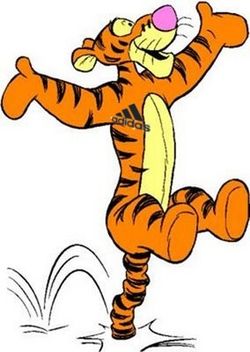 Dzisiaj zaczynamy przygodę z nauką na odległość. Ja w swoim domu, a Wy w swoich. Wiem, to nie będzie łatwe zadanie, ale mam nadzieję, że sobie                       poradzimy. Prawda? Damy radę, jesteśmy Tygryski, zawsze odważne                                             i dzielne. Temat: W marcu jak w garncu. Marcowa pogoda.Na dobry początek będzie opowiadanie „W marcu jak w garncu”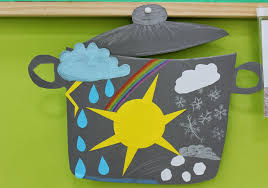 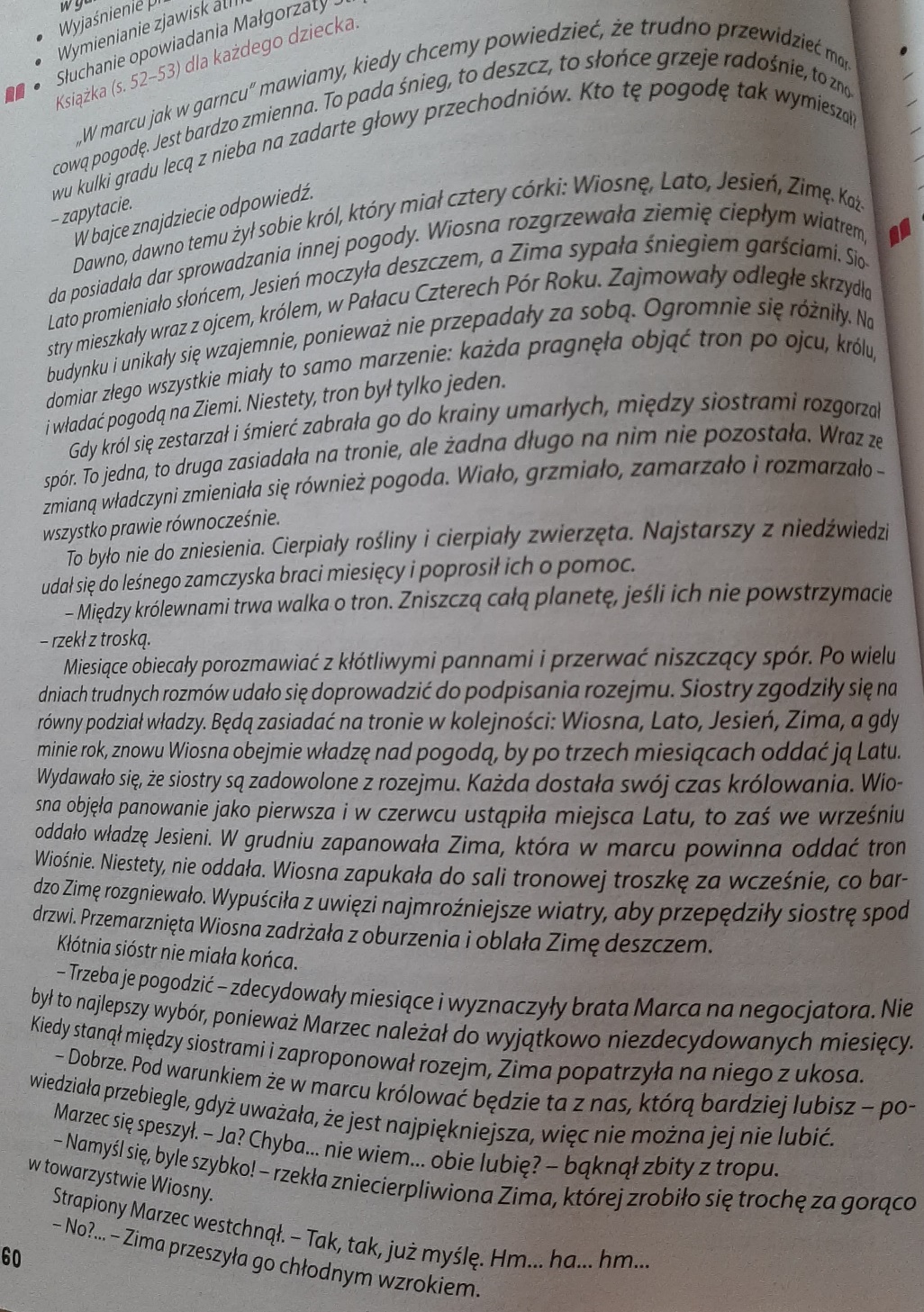 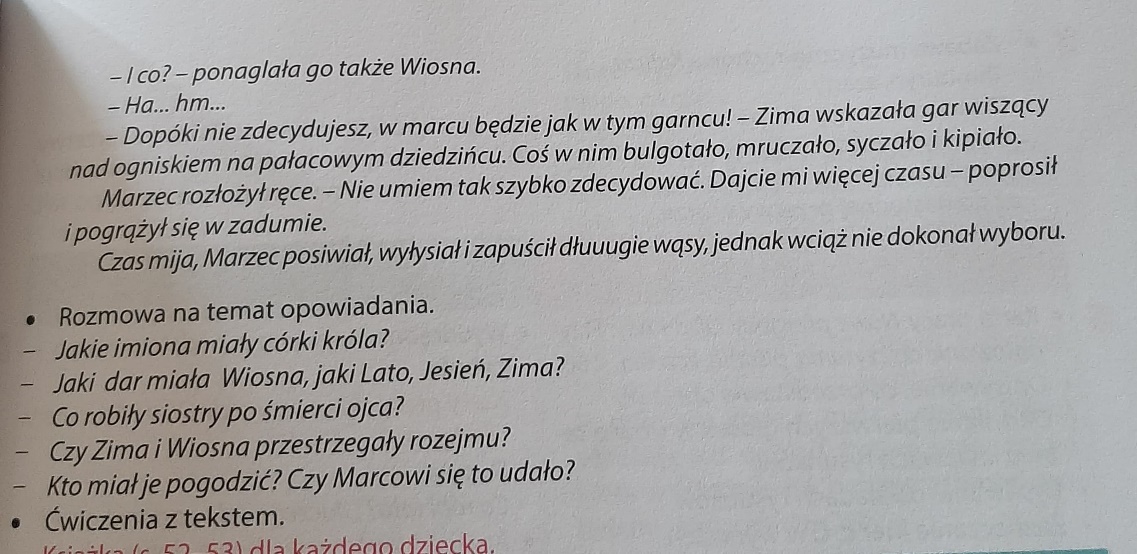 Co dla oznacza dla Was to przysłowie: W marcu jak w garncu?Pewnie zauważyliście, że marcowa pogoda jest bardzo zmienna. Jednego dnia świeci słońce, jest dość ciepło. Innego pada śnieg z deszczem i wieje mocny wiatr. Dlatego właśnie mówimy, że w marcu jest jak w garncu. Fioletowa książka strona 44, 45 oraz 46.Książka zielona strona 20, 21, 22, 23. Proponuję pracę plastyczną. Wykorzystajcie, to co macie w domu. 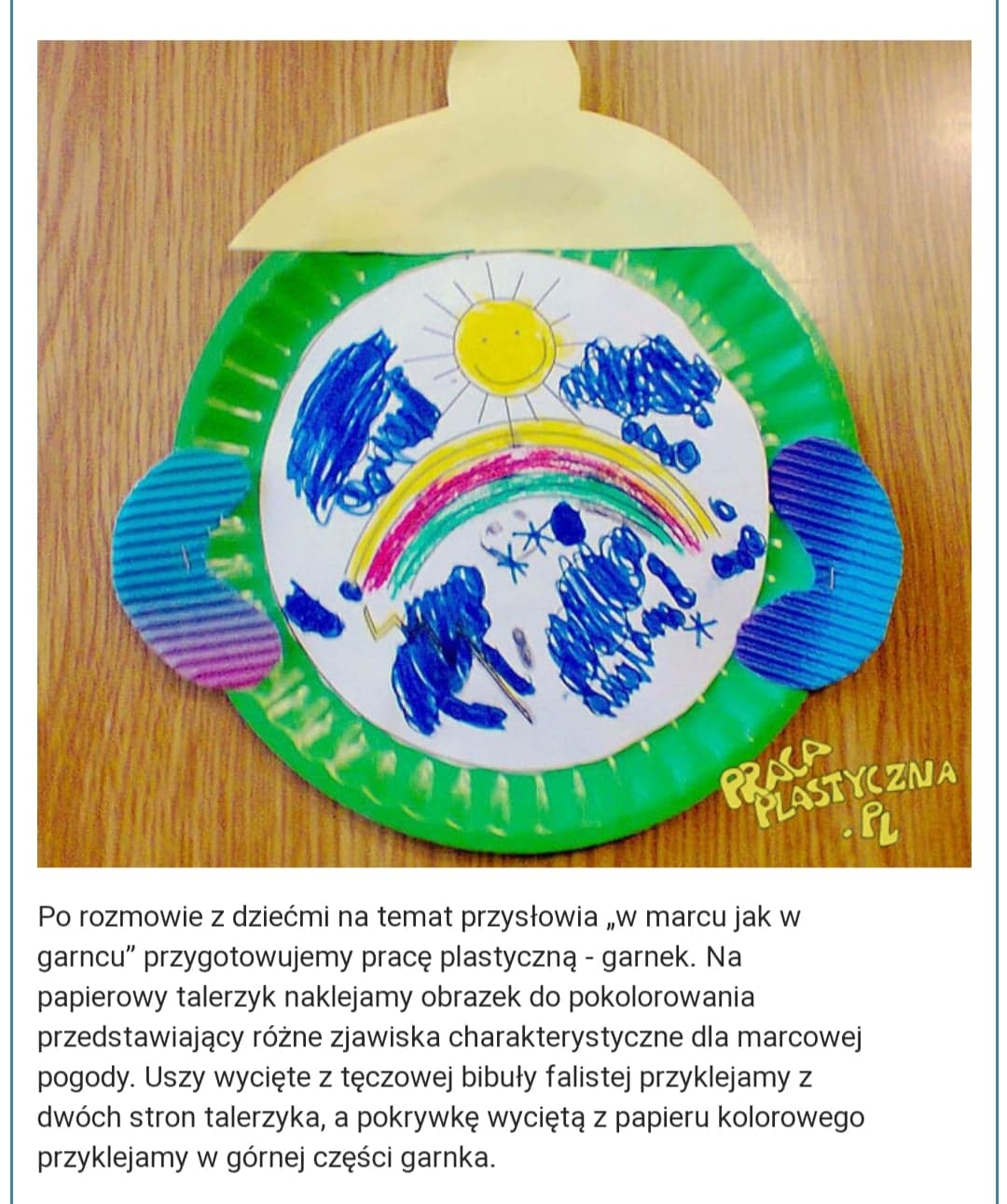 Proszę o przesłanie zdjęcia  pracy plastycznej.Pozdrawiam Was CiepłoPani Asia